TERMES DE RÉFÉRENCE POUR L’ACQUISITION DES EQUIPEMENTS ET MATERIELS INFORMATIQUES AU PROFIT DU CENTRE 4C, ISET SILIANAARTICLE1. CONTEXTEDans le cadre du Modernisation de l’Enseignement Supérieur en soutien à l’Employabilité (PROMESSE) financé en partie par l’accord de prêt n° 8590-TN entre la Banque Internationale pour la Reconstruction et le Développement (BIRD) et le Ministère de l’Enseignement Supérieur et de la Recherche Scientifique (MESRS), Institut Supérieur des Etudes Technologiques de Siliana a bénéficié d’un projet PAQ-4CDans ce cadre, l’Institut Supérieur des Etudes Technologiques de Siliana invite, par la présente demande, les entreprises intéressées à manifester leur intérêt pour la fourniture des équipements et matériels informatiques.ARTICLE2. OBJECTIFS DE LA MISSIONLes objectifs de la mission sont:ARTICLE 3 : Réception et mise à l’essai des équipements La réception est prévue à 30 jours après la date de réception de bon de commande de la part du fournisseur et assurée par le comité de réception des offres.Le fournisseur doit fournir toute la documentation relative aux différents équipements retenus et assurer la prise en main de ce matériel aux enseignants présents à cet effet.ARTICLE 4 : Variation des prixLa présente consultation est à caractère ferme et non révisable.ARTICLE 5 : Participation et sélection des offres Chaque soumissionnaire peut participer à un ou la totalité des articles selon ses capacités, la sélection se fait par article et les fournisseurs sélectionnés qui ont respecté les caractéristiques techniques seront maintenues et par la suite le choix se fait par le moins disant.Article 6. Modalité d'envoi des plis de soumission Les offres doivent parvenir au bureau d'ordre de l’institut Supérieur des Etudes Technologiques de Siliana  durant l'horaire de travail par voie recommandée, rapide poste ou les remettre en main propre au plus tard le : 23/05/2019 (Le cachet du Bureau d’Ordre de l’institut fera foi)  . L’enveloppe extérieure doit comporter, outre l’adresse, la mention « A Ne pas ouvrir, Consultation N° PAQ 4C 03 /2019: ACQUISITION DES MOBILIERS BUREAUTIQUES AU PROFIT DU CENTRE 4C, ISET SILIANA»Adresse : Institut Supérieur des Etudes Technologiques de Siliana, Avenue nouvelle medina - 6100 Siliana. L’enveloppe extérieure comporte les éléments  suivants :1) L’offre financière (bordereau des prix dument rempli et signé).2) Le présent cahier des charges signé et paraphé.Remarque : Le soumissionnaire devra respecter toutes les caractéristiques techniques de tous les éléments indiquées dans le cahier de charge et remplir soigneusement le formulaire de réponse point par point. ARTICLE 7 : Mode de paiement Le paiement définitif se fera après réception provisoire des équipements, sans aucune réserve, sur présentation du bon de commande et de la facture en quatre exemplaires signés et approuvés par l’administration et par l’entreprise.ARTICLE 8 : Variation en nature et en quantité admise La commission de dépouillement est passible d’accepter ou de rejeter des articles et de diminuer les quantités correspondantes qui sont inscrites dans le cahier des charges sous prétexte d’insuffisance du budget réservé à cette consultation.Caractéristiques techniquesCAHIER DES CHARGES (Spécifications techniques)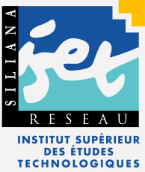 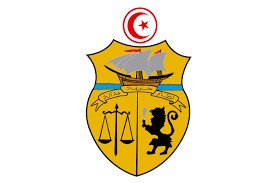 REPUBLIQUE TUNISIENNEMINISTERE DE L’ENSEIGNEMENT SUPERIEURET DE LA RECHERCHE SCIENTIFIQUEProjet PROMESSE - PAQ 4C 2019ArticlesDésignationQuantitéordinateur de bureau10Ordinateur portable02Vidéo projecteur02imprimante multifonctions01climatiseurs chaud/froid 12000w02Téléviseur Full HD LED 40" 01ArticleQuantitéCaractéristiques demandées0110ordinateur de bureauTYPE : PC de BureauFréquence Processeur ≥ 2.8 GHz Mémoire Cache : 9 MoMEMOIRE ≥ 4 MoType Mémoire : DDR4TAILLE DE L'ECRAN ≥ 21.5"DISQUE DUR : 1 ToConnecteurs : 2 x ports USB 3.0, 4 x ports USB 2.0, 1 x HDMI, 1 x VGA, 1 x RJ45, 1xCONNECTIVITE SANS-FIL : Wi-Fi0202Ordinateur portableTYPE Ordinateur :PortableFréquence Processeur ≥ 1.6 GHzMémoire Cache ≥ 6 MoMEMOIRE ≥ 8 GoType Mémoire : DDR4TAILLE DE L'ECRAN : 15.6 PoucesEcran : HDRésolution Ecran : 1366 x 768Type Carte Graphique : 2Go de mémoire dédiée GDDR5Connecteurs : 1 x USB 3.0, 1 x USB 2.0, 1 x HDMI, 1x RJ45, 11 x Lecteur multiformat 4-en-1, 1 x Connecteur audioCONNECTIVITE SANS-FIL : Wi-FiBluetooth : Bluetooth 4.1GARANTIE : 1 an0302Vidéo projecteurTechnologie de Projection : 3LCDLuminosité : 3600 LumensSortie Luminosité Couleur : 3.600 lumen - 2.235 lumen (économie) conformément à la norme ISO 21118:2012Résolution Native : WXGARésolution :WXGA, 1280 x 800, 16:10Taille d'image	 : 33 pouces - 320 poucesRapport de Contraste : 15.000 : 1Connecteurs : USB 2.0 type A, USB 2.0 type B, Entrée VGA, Entrée HDMI, Entrée composite, Entrée RCAGARANTIE : 2 ans0401imprimante multifonctionsTechnologie d'impression : Jet d'encreInterface avec l’ordinateur : USB 2.0Types de supports Papier : Papier ordinaire ; Papiers photo ; Papier mat ; Papier brillantFonctionnalités : Impression, Copie, NumérisationFonctions : MultifonctionVitesse d'impression Noir : ISO : Jusqu'à 8 ppm - Brouillon : Jusqu'à 19 ppmEntrée papier (bac standard) : jusqu'à 60 feuillesType de Scanner : à PlatRésolution de la copie (Texte en couleur et graphiques) : Jusqu'à 600 x 300 pppRésolution de la copie (Texte noir) : Jusqu'à 600 x 300 pppRésolution d’impression : Couleur : Jusqu'à 4800 x 1200 ppp - Noir : Jusqu'à 1200 x 1200Interfaces standard : 1 port USB 2.0, 10BASE-T/100BASE-TX/1000BASE-T, 802.11b/g/n sans fil,Connectivite : WifiVitesse d'impression Couleur : ISO : Jusqu'à 5 ppm , Brouillon :Jusqu'à 15 ppmRésolution de Numérisation : Jusqu'à 1200 x 1200 pppVolume moyen mensuel : Jusqu'à 1000 pages0502climatiseurs chaud/froidMode : Chaud & FroidPuissance : 12000 BTUNiveau sonore : 44/40/36 dbDimension unité intérieur : 770*240*180 mmDimension unité extérieur : 700*256*552 mmGarantie : 3 ans+ installation et support gratuit0601Téléviseur Full HD LED 40" Résolution 1080 x 1920 2x HDMI 1x USB Entrée AV Entrée VGA Décodeur TNT Technologie NaturaLightLCD Panel à température faible Protection des yeux Économie d'énergie Garantie 3 ansDRESSE PAR LA Direction DE L’institut superieur des etudes technologiques de SILIANA   siliana LE, ..........................LU ET ACCEPTE PAR LE SOUMISSIONNAIRESiliana LE,..............................